PROGRAMADOR DOCPATH / POO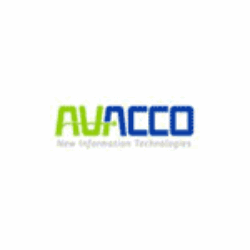 AVACCO Madrid, Madrid (España) Experiencia mínima: No aplicaTipo de oferta: PrácticasInscribirme a esta oferta RequisitosEstudios mínimos: Estudiante de ingeniería informáticaExperiencia mínima. IndiferenteImprescindible residente enProvincia Puesto VacanteConocimientos necesariosProgramación orientada a objetosSQLCalidadCreación de planes de pruebaRequisitos mínimosConocimientos demostrable en:
.- Programación orientada a objetos.
.- SQL.
.- Creación de documentación técnica
.- Adaptable a procedimientos de calidad estrictos.
.- Creación de planes de prueba.
.- Ordenado, metódico y que sepa trabajar en equipo.Requisitos deseados.- Desarrollos básicos en Docpath.DescripciónAvacco New Information Technologies, está buscando 1 PROGRAMADOR JUNIOR ORIENTADO A OBJETOS y/o DOCPATH, con al menos conocimientos demostrables, para un proyecto en nuestras oficinas, sitas en la zona Suanzes.Tipo de industria de la ofertaServicios y tecnología de la informaciónCategoríaInformática y telecomunicaciones - Programación DepartamentoINFORMÁTICONivelEmpleado/aPersonal a cargo0Número de vacantes1